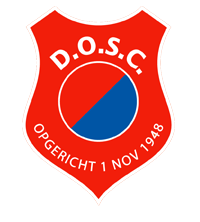 D.O.S.C. JO17-2seizoen 2016 - 2017www.dosc.nl/voetbal 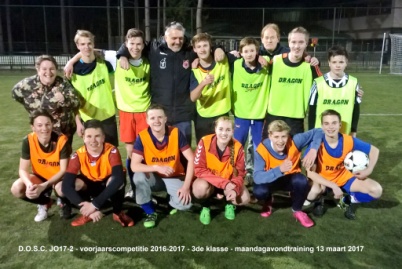 KariemDidierJorrit KoenMaurits Gijs Rick Jeroen de Haas Jeroen Hes Amber Wilco StijnRobinDorus Jeroen Luttik shirtsponsor???????????????????????1ste Ouderbijeenkomst 2017-2018D.O.S.C. JO14-1dinsdag 5 september 201719:30 – 21:30 uur DOSC Paviljoen(afmeldingen: Mathilde&Rob, Geert-vanaf 21:00uur) AGENDA:	Opening - wie zijn er allemaal vanavond en wat zou je graag willen zien voor je zoon / dochter dit seizoen?Teamorganisatie v.w.b. het oudersgedeeltevertrektijden en samen reizen naar uitwedstrijdenoogje in het zeil houden m.b.t. tijdig afmelden de spelerspassen & wedstrijdformulier - ALLES VIA de wedstrijd APPhet materiaal voor de wedstrijdvoorbereidingde rol van assistent-scheidsrechter = grensrechterhet verschil tussen aanmoedigen en coachenhet douchen door de spelers (..badslippers..) / na trainingen ook?het opvangen van je zoon / dochter na een verloren wedstrijd (en bij winst?..)de trainingen – wat gaan we doen?Teamorganisatie m.b.t. het team, de spelersstartopstelling, de posities verdeeldhet doorwisselen (=DW)de aanvoerder (=AV)de vaste afspraken in het veld (bv. spelhervattingsmomenten)de wedstrijdvoorbereiding en aflooppraatjeteamregels en teamafspraken (…zijn die wel nodig?...)TEAM-uitslagen- & Planningsoverzicht. Zie apart vel.Blessures, ziektes, voeding & roken/drank, en de vrijdagavonden. Hoe ermee om te gaan?Wedstrijdtenue en sponsoringw.v.t.t.k.